Бумагопластика  Занятие 17.03.2020Изготовление Панно в технике квиллинг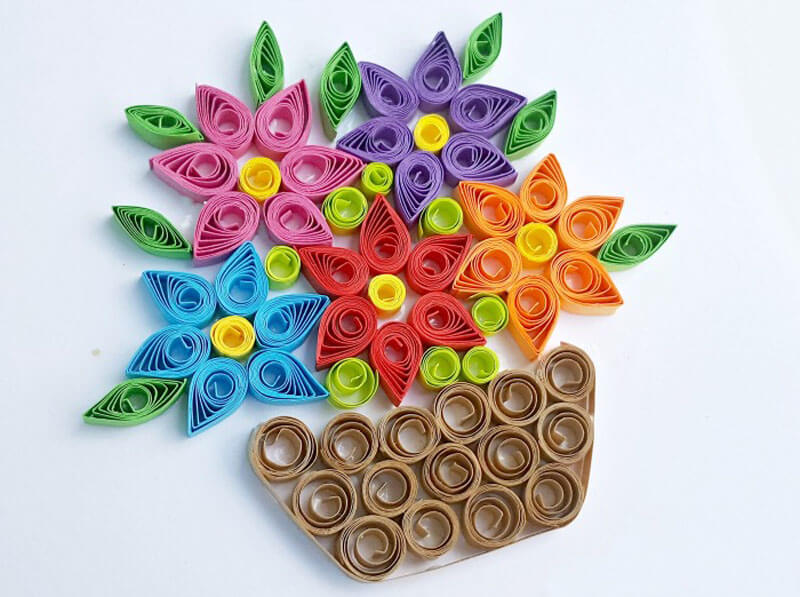 Задание:Подобрать бумагу по цветам.Посчитать количество деталей для цветов, листочков, вазы.Выполняем заготовки цветов и лепестков (смотри образец выполнения на схеме ниже)На листе картона располагаем детали согласно образцуПриклеиваем детали.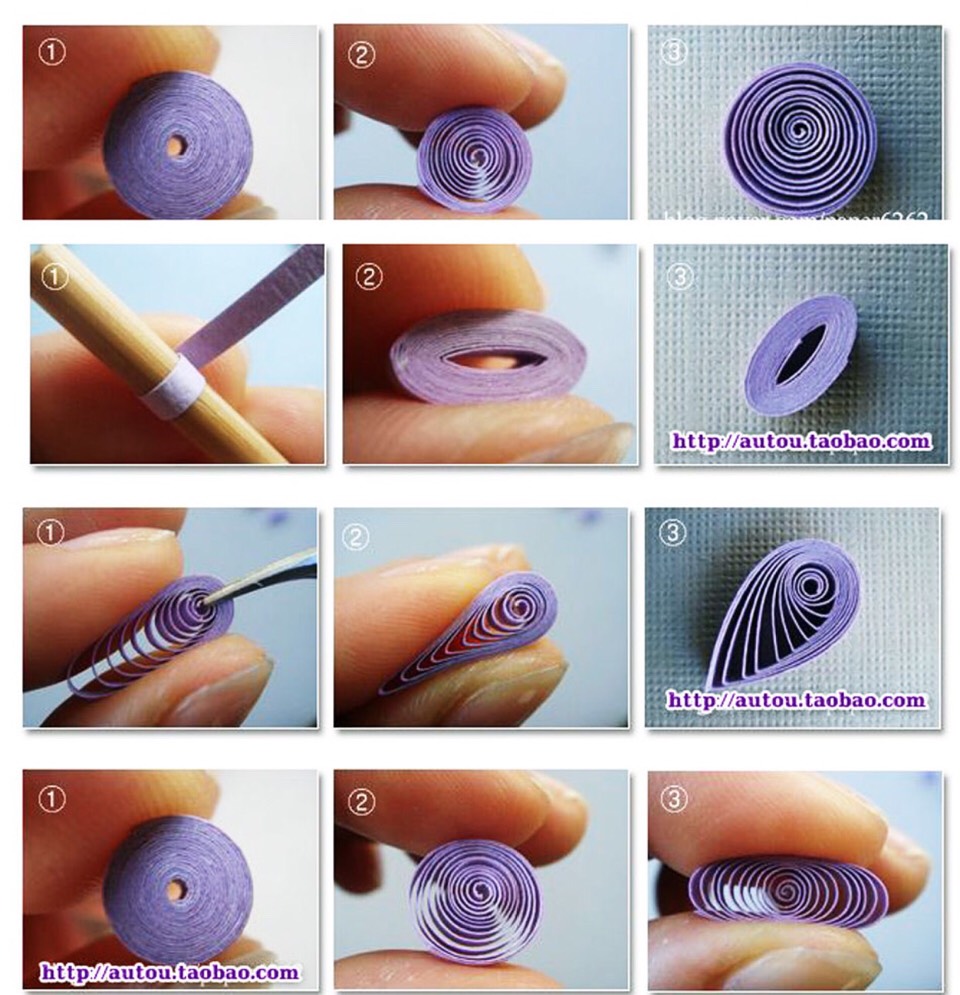 